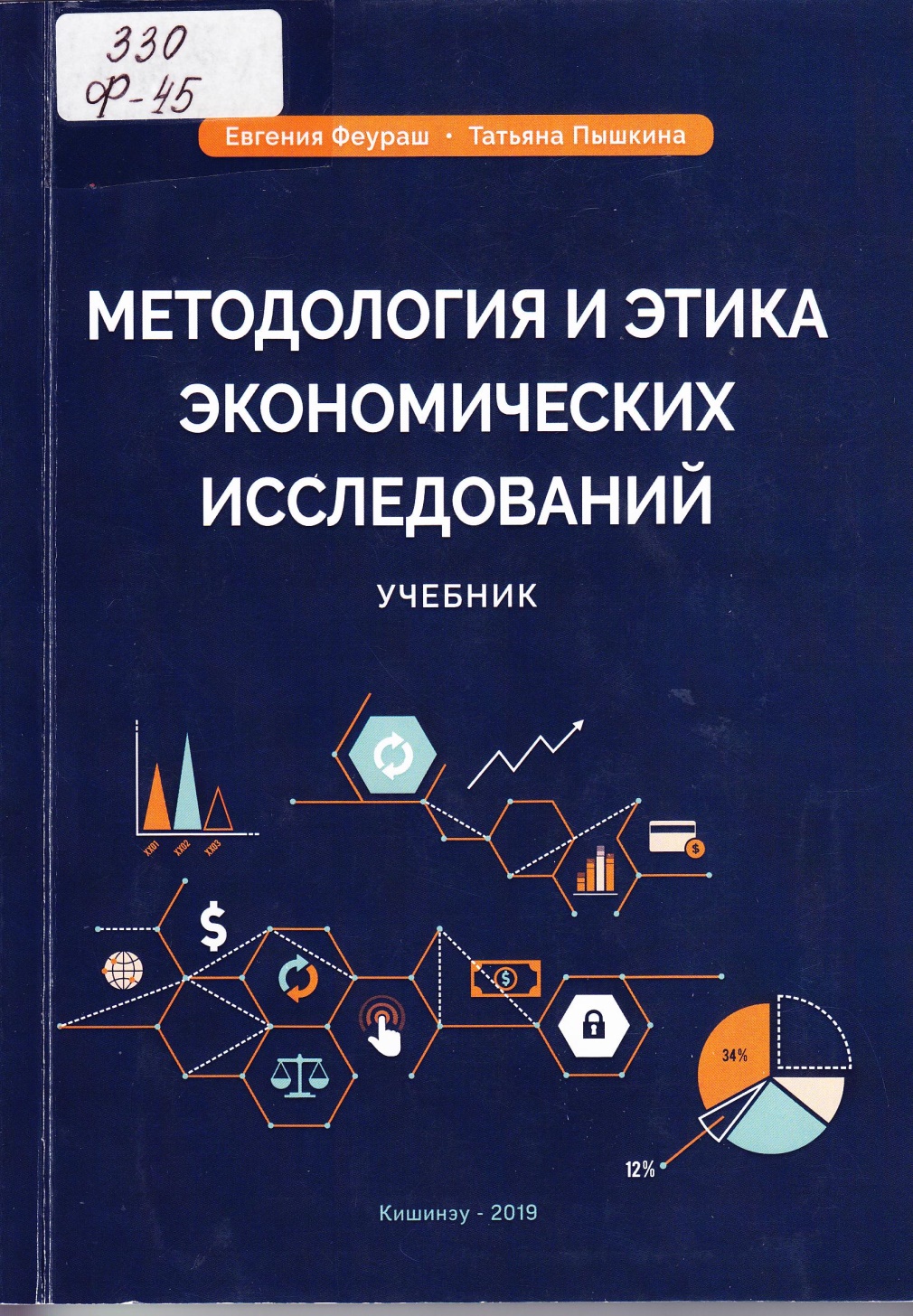 СОДЕРЖАНИЕ:ВВЕДЕНИЕ	.5Глава 1.	НАУКА И НАУЧНЫЕ ИССЛЕДОВАН ИЯ	.. .7Наука и её определяющие черты	...7Научные исследования как процесс познания	... 13Этапы научно-исследовательского процесса в экономической сфере ... 17Резюме.	... 19Ключевые понятия	.. .20Вопросы для самоконтроля и индивидуальной работы	...21Глава 2.	ПРОЦЕСС ИНИЦИИРОВАНИЯ НАУЧНОГО	. . .22ИССЛЕДОВАНИЯПроблема и вопрос исследования	... 22Цель и задачи исследования	...26Планирование процесса исследования	...27Резюме	...29Ключевые понятия	... 30Вопросы для самоконтроля и индивидуальной работы	.. .30Глава 3.	ДОКУМЕНТАЦИЯ И БИБЛИОГРАФИЧЕСКИЙ ОБЗОР	.. .32Необходимость библиографической документации и типологиябиблиографических источников	...32Процедуры отбора и критического анализа библиографическихисточников	...37Структурирование анализируемой библиографической информации .. .45 и составление библиографического обзораЭтические аспекты библиографического документирования	.. .48Резюме	...57Ключевые понятия	.. .58Вопросы для самоконтроля и индивидуальной работы	.. .58Глава 4.	ВЫБОР СТРАТЕГИЙ И МЕТОДОВ ИССЛЕДОВАНИЯ	. . .60Концептуальная операционализация и исследовательская гипотеза .. .60Методология исследования: сущность и содержание	...67Комплексность методологических стратегий исследования	...69Разнообразие методов исследования	...84Резюме	...94Ключевые понятия	...96Вопросы для самоконтроля и индивидуальной работы	.. .96Глава 5.	ОБЩИЕ МЕТОДЫ СБОРА ДАННЫХ.	. . .101ЭМПИРИЧЕСКИЕ ИССЛЕДОВАНИЯИспользование вторичных данных	... 101Наблюдение и его виды	... 107Методы интервьюирования	...113Опрос, выборка, анкетирование	...120Экономический эксперимент	...138Резюме	...143Ключевые понятия	... 145Вопросы для самоконтроля и индивидуальной работы	... 145Глава 6.	МЕТОДЫ АНАЛИЗА СОБРАННЫХ ДАННЫХ	. . . 149Экономические переменные и их измерение	...149Первичная организация информации измеренных данных	...155Количественный анализ данных	...159Качественный анализ данных	...167Резюме	...175Ключевые понятия	... 177Вопросы для самоконтроля и индивидуальной работы	..AllГлава 7.	МЕТОДЫ ТЕОРЕТИЧЕСКОЙ ИНТЕРПРЕТАЦИИ	. . .180АНАЛИЗИРУЕМЫХ ДАННЫХТеоретико-структурные методы	...180Теоретико-логические методы	...183Метод системного анализа	...191Формализованные методы	...196Логико-исторические методы	...201Научные теории	...207Резюме	...213Ключевые понятия	...214Вопросы для самоконтроля и индивидуальной работы	...215Глава 8.	РЕДАКТИРОВАНИЕ И УСТНОЕ ИЗЛОЖЕНИЕ	. . .218РЕЗУЛЬТАТОВ НАУЧНЫХ ИССЛЕДОВАНИИОбщие правила редактирования научного текста и использование ...218 академического языкаУстное изложение результатов исследования	.. .233Библиография	...235Titlu:  Методология и этика экономических исследований: Учебник.Autor: Феураш Евгения, Пышкина ТатьянаLocul, Кишинэу: Б. и., 2019Cota:  330, Ф-45Localizare:   Depozit Central (1 ex.), Sala de lectură Nr.1 (3 ex.), Împrumut (12 ex.)Cuprins:  